Nicolás Scarselli 
D.N.I. 32243878. Casado. Una hija.
Fecha de nacimiento: 30 / Marzo / 1986
Capital Federal, Buenos Aires, Argentina.
+54 (11) 6733-6069
nico-scarselli@hotmail.com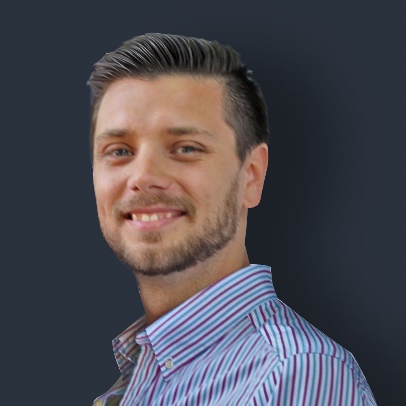 Web: nicoscarselli.blogspot.com.arInstagram | Dribbble | BehanceExperiencial laboralJUN.2006 – SEP.2009 | Eventoplus Argentina S.A. | Diseñador Gráfico y Web Jr.Mantenimiento web - Email de campañas - newsletters - formularios - carga de información - mantenimiento de PCs - Base de emails - diseño corporativo.OCT.2009 – SEP.2011 | CentralTECH | Diseñador Gráfico y Web Ssr.Mantenimiento web, diseño editorial, diseño institucional, campañas publicitarias. Envío de newsletters, coordinación de tareas grupales.OCT.2011 – OCT.2016 | Total TIM Argentina | Diseñador Gráfico y WebDiseño de campañas web. Webspots. Banners Web, Landing Pages. Diseño editorial. Portales Web de suscripción y descarga de contenidos, Diseño UX/UI para apps y sitios de descargas. OCT.2016 – Presente | CAS (Contenidos Advertising S.A.) | Lider en Diseñado Web.Presentaciones HTML, programación web, marketing mailing, branding institucional, banners animado, fotomontajes comerciales, retoque fotográfico, redes sociales.EducaciónMAR.2005 / DIC.2008 | Licenciado en Diseño Gráfico,Graduado, Universidad de Flores (UFLO).IdiomasInglés: Intermedio.ConocimientosHerramientas Gráficas: Paquete Adobe CC, Adobe XD.Diseño Web, Programación: HTML 5, CSS3, Javascript, UI/UX, Wordpress webmaster, Joomla, FTP.Microsoft Office: Word, Excel, Outlook, PowerPoint.Sistemas Operativos: Windows 10, Plataforma Apple Macintosh.Reparación de PC: Curso aplicado en 2004 sobre reparación, instalación, actualización y mantenimiento de PC y sus componentes.Curso Adobe After Effects: Introducción y aprendizaje sobre el software. Efectos, máscaras, animación, cámaras.